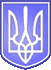                                            Україна            К у ч у р г а н с ь к а   с і л ь с ь к а   р а д а                                                       	      Роздільнянського району Одеської області                                                   ПРОЕКТ РІШЕННЯПро встановлення податку на нерухоме майно, відмінне від земельної ділянки на2021 рікКеруючись ст.143 Конституції України, ст.69 Закону України «Про місцеве самоврядування в Україні», ст..ст. 7,10 та 12 розділу І, статтями 265,266 розділу VII, пунктом 33 Перехідних положень Податкового кодексу України, ст. 64 Бюджетного кодексу України, з метою ефективного наповнення доходної частини сільського бюджету, Кучурганська сільська рада 
ВИРІШИЛА:           1. Затвердити Положення про податок на нерухоме майно, відмінне від земельної ділянки, встановивши ставки податку на нерухоме майно відмінне від земельної ділянки,що перебувають у власності фізичних та юридичних осіб за 1 кв.м. загальної площі об’єкта житлової та нежитлової нерухомості.          2. Доручити заступнику голови з питань виконавчих органів Кучурганської сільської ради Фурдуй А.В., забезпечити офіційне оприлюднення цього рішення та направити в установленому порядку копію цього рішення до Роздільнянської ОДПІ.          3.Контроль за виконанням цього рішення покласти на постійну комісію сільської ради з питань планування,бюджету , фінансів,соціального розвитку села та комунального майна.